Publicado en  el 13/07/2016 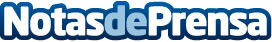 La Comisión Europea escoge Catalunya para liderar el proyecto turístico transnacional HukingEuropeEsta iniciativa, coordinada por la Agencia Catalana de Turismo estará formada por una red de itinerarios de senderismo de más de 1000 kilómetros en cuatro destinos europeos diferentes: Catalunya, Irlanda, Italia y Croacia. El objetivo es ofrecer a los visitantes una amplia oferta de pistas de senderismo para ejercitar la actividad física y descubrir al mismo tiempo la Europa ruralDatos de contacto:Nota de prensa publicada en: https://www.notasdeprensa.es/la-comision-europea-escoge-catalunya-para Categorias: Viaje Cataluña Ecología Turismo http://www.notasdeprensa.es